Toestemmingsformulier
Beschikbaar stellen van uw medische gegevensIk geef wel/geen toestemming aan onderstaande zorgverlener(s) om mijn gegevens beschikbaar te stellen aan andere zorgverleners. Ik heb alle informatie gelezen in de ‘Informatiebrochure toestemming’ en ik heb de informatie goed begrepen.Toestemming aan huisarts voor het delen van gegevens via het Landelijk schakelpunt (LSP)Toestemming aan apotheek voor het delen van gegevens via het Landelijk Schakelpunt (LSP)Dienstapotheken zijn de apotheken waarbij u buiten kantoortijden en in het weekend terecht kunt. Mijn gegevens vergeet niet uw handtekening te zettenWilt u toestemming regelen voor uw kinderen?Voor kinderen tot 12 jaar: je geeft als ouder of voogd toestemming. Hiervoor kunt u dit formulier gebruiken.Voor kinderen van 12 tot 16 jaar die toestemming willen geven: zowel u als ouder of voogd én het kind zetten allebei een handtekening.Kinderen vanaf 16 jaar geven zelf toestemming en vullen een eigen formulier in.Gegevens van mijn kinderen*Vul hieronder de gegevens in van de kinderen voor wie u toestemming wilt regelen. Heeft u meer dan vier kinderen? Vraag dan een extra toestemmingsformulier aan. Vergeet niet hieronder ook uw eigen handtekening te zetten.*Als u dit formulier gebruikt om zowel voor uzelf en / of uw kinderen toestemming te regelen dan geldt dat alle toestemmingen voor alle personen hetzelfde zijn. Indien dit niet wenselijk is, dan dient u per persoon een apart formulier in te vullen.Toestemmingen Zeeland is een initiatief van: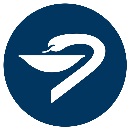 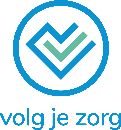 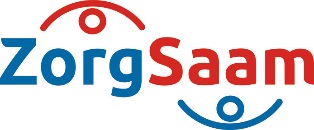 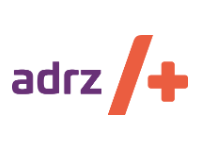 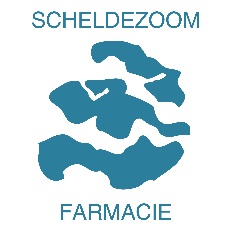 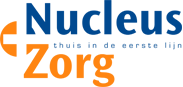 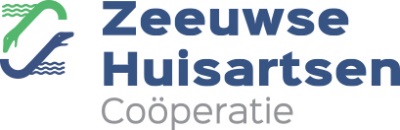 Toestemming aan Adrz ZiekenhuisToestemming aan ZorgSaam Zorggroep Zeeuws Vlaanderen*Verstrekking via Zorgverlenersportaal		 JA	 NEEVerstrekking via Zorgverlenersportaal		 JA	 NEELandelijk schakelpunt                                                 JA	 NEELandelijk schakelpunt                                                 JA	 NEE* Betreft het ZorgSaam ziekenhuisNaam:									 JA	 NEEAdres:Postcode en plaats:Naam:									 JA	 NEEAdres:Postcode en plaats:Toestemming aan de dienstapotheken voor het delen van gegevens via het Landelijk schakelpunt (LSP)Toestemming aan de dienstapotheken voor het delen van gegevens via het Landelijk schakelpunt (LSP)Toestemming aan de dienstapotheken voor het delen van gegevens via het Landelijk schakelpunt (LSP)Boots Apotheek Paauwenburg		 JA	 NEEDreesstraat 2A4384DV VlissingenNachtapotheek ZeelandBENU Apotheek Epicurus			 JA	 NEEVan Steenbergenlaan 274531 HL TerneuzenApotheek Borrendamme			 JA	 NEEBorrendamme 114301VZ ZierikzeeDienstapotheek Goes			 JA	 NEEStationspark 354462DZ GoesAchternaam:Voorletters: M VAdres:Postcode en plaats:Geboortedatum:Handtekening:Datum:Achternaam:Voorletters: M VGeboortedatum:Handtekening kind: JA NEEAchternaam:Voorletters: M VGeboortedatum:Handtekening kind: JA NEEAchternaam:Voorletters: M VGeboortedatum:Handtekening kind: JA NEEAchternaam:Voorletters: M VGeboortedatum:Handtekening kind: JA NEEHandtekeningouder of voogd:Datum:Handtekeningouder of voogd:Handtekeningkind:Datum: